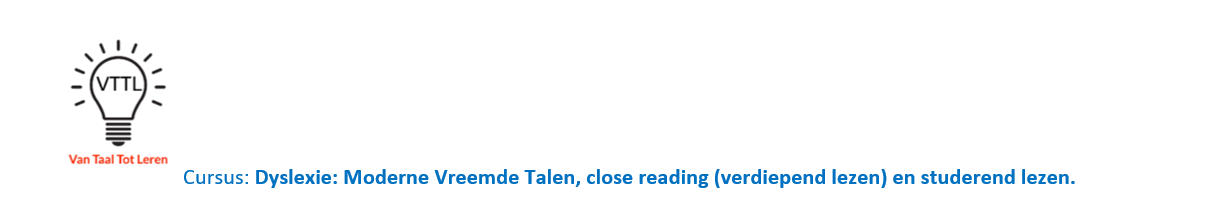 6 dec 2021Deel 1: Verdiepend lezen en verdiepend denken: vanaf de kleutertijd tot altijd!
Aanvang 16 u 
Pauze      in overleg, tussen de oefeningen 
Eind         20 u  

Mogelijkheid tot napraten
13 dec 2021Deel 2: Talen leren met bijkomende uitdagingen

Aanvang 16 u 
Pauze      in overleg  
Eind         20 u  
Mogelijkheid tot napraten



